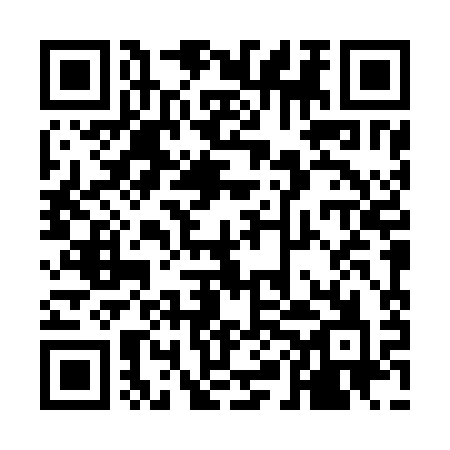 Ramadan times for Ancaiano, ItalyMon 11 Mar 2024 - Wed 10 Apr 2024High Latitude Method: Angle Based RulePrayer Calculation Method: Muslim World LeagueAsar Calculation Method: HanafiPrayer times provided by https://www.salahtimes.comDateDayFajrSuhurSunriseDhuhrAsrIftarMaghribIsha11Mon4:594:596:3412:254:296:176:177:4612Tue4:574:576:3212:254:306:186:187:4813Wed4:554:556:3012:254:316:196:197:4914Thu4:534:536:2912:244:326:216:217:5015Fri4:524:526:2712:244:336:226:227:5216Sat4:504:506:2512:244:346:236:237:5317Sun4:484:486:2312:234:356:246:247:5418Mon4:464:466:2112:234:366:266:267:5519Tue4:444:446:2012:234:376:276:277:5720Wed4:424:426:1812:234:386:286:287:5821Thu4:404:406:1612:224:396:296:297:5922Fri4:384:386:1412:224:406:306:308:0123Sat4:364:366:1312:224:416:316:318:0224Sun4:344:346:1112:214:426:336:338:0425Mon4:324:326:0912:214:426:346:348:0526Tue4:304:306:0712:214:436:356:358:0627Wed4:284:286:0512:204:446:366:368:0828Thu4:264:266:0412:204:456:376:378:0929Fri4:244:246:0212:204:466:396:398:1030Sat4:224:226:0012:204:476:406:408:1231Sun5:205:206:581:195:487:417:419:131Mon5:185:186:561:195:487:427:429:152Tue5:165:166:551:195:497:437:439:163Wed5:145:146:531:185:507:447:449:184Thu5:125:126:511:185:517:467:469:195Fri5:105:106:491:185:527:477:479:216Sat5:085:086:481:175:527:487:489:227Sun5:065:066:461:175:537:497:499:248Mon5:045:046:441:175:547:507:509:259Tue5:015:016:431:175:557:517:519:2710Wed4:594:596:411:165:567:537:539:28